В Воронеже в рамках Всемирного дня борьбы с инсультомпрошла акция «Скажи инсульту – нет! Протяни руку здоровью!»29 октября в Воронеже в рамках Всемирного дня борьбы с инсультом  состоялись мероприятия, организованные областной клинической больницей № 1 совместно с Межрегиональным благотворительным фондом помощи родственникам больных с инсультом "ОРБИ" при поддержке департамента здравоохранения Воронежской области. Так, в ходе мероприятий состоялась профилактическая акция «Скажи инсульту – нет! Протяни руку здоровью!», в рамках которой каждый желающий мог пройти тест у психолога и невролога, дать экспресс-интервью на наличие факторов риска развития инсульта, измерить индекс массы тела, жировой складки, определить уровень глюкозы в крови. В акции приняли участие 120 жителей Воронежа и области. Впервые в Воронежской области в ходе скрининга прошла совместная выставка творческих работ пациентов сосудистых центров, реабилитационных отделений и студентов Воронежского государственного педагогического университета. Выставка представляет интерес, прежде всего, потому, что на ней представлены работы людей, преодолевающих последствия тяжелейшего заболевания, порой практически полностью обездвиженных. Студенты, принявшие участие в событии, решили таким образом поддержать использование методик эрготерапии и арт-терапии при реабилитации пациентов с двигательным дефицитом. В этот же день в областной клинической больнице №1 состоялась научно-практической конференция «Ишемический инсульт. Формирование тактики вторичной профилактики» для врачей неврологов, кардиологов, терапевтов, врачей общей практики. Всего на конференции присутствовало 170 врачей. 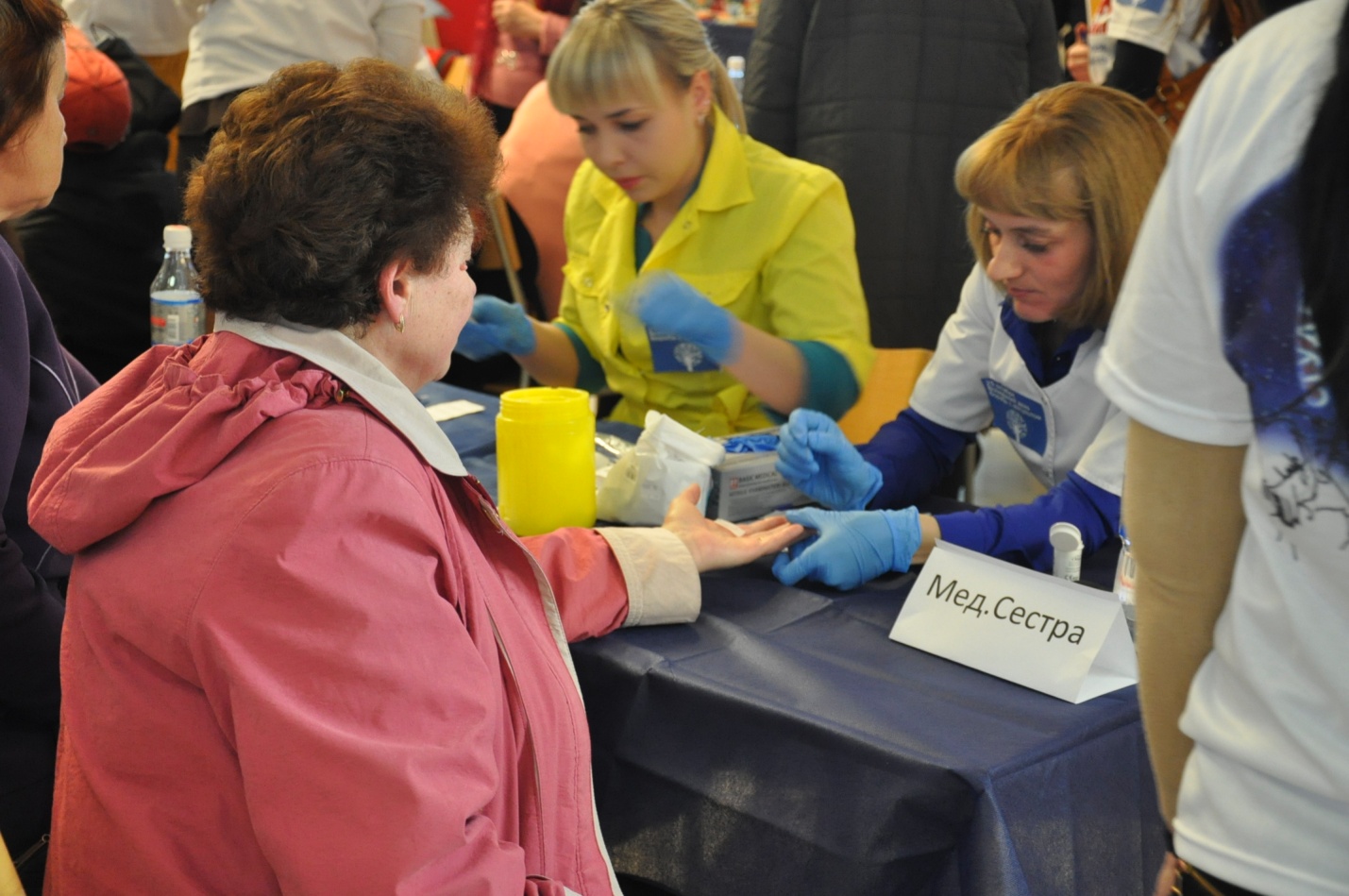 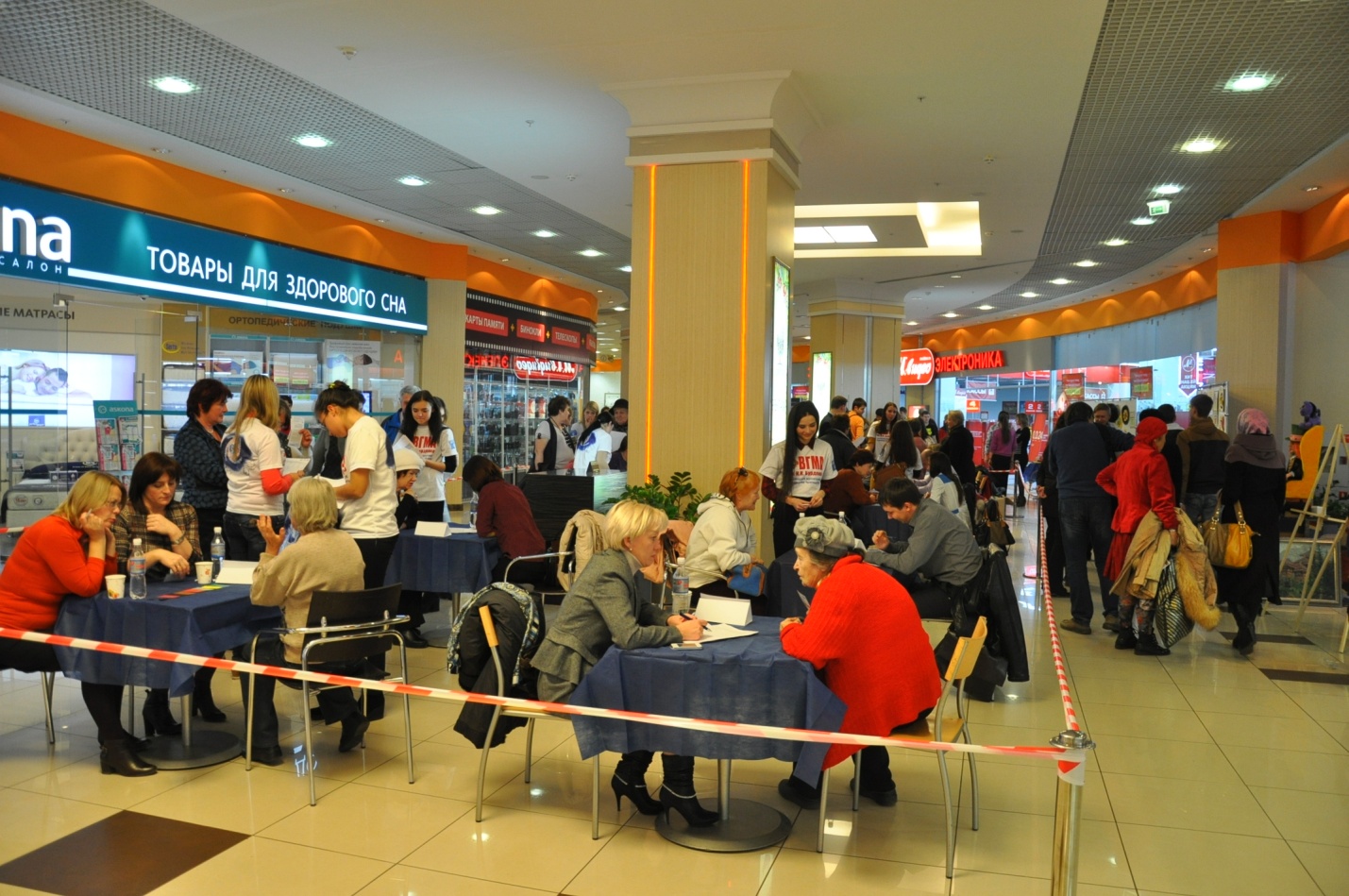 